June 2022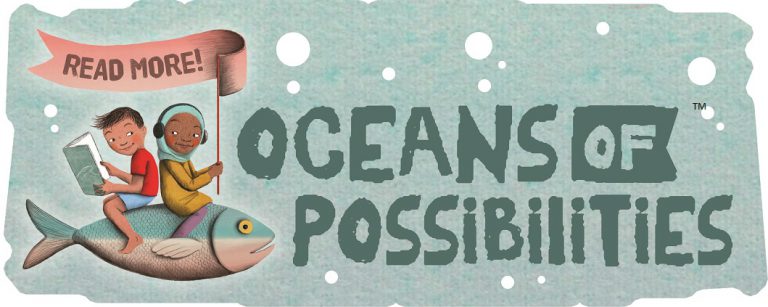 Summer Reading Month Quitman Public Library!Here’s how the GAME works: It’s like BINGO!  Check out and read a book on any of the subjects in the squares.  Bring your books back in, and the librarian will stamp your squares.  Get 4 in a row, column, or diagonally and get a FREE Quitman DQ® ICE CREAM CONE Get all 16 squares to win a FREE Quitman DQ® ICE CREAM CONE PLUS a pool pass to the Coach Delbert Ballard Memorial Pool in Quitman sponsored by Quitman – Lake Fork Kiwanis!           + 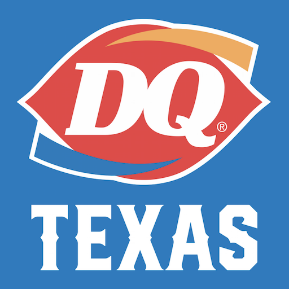 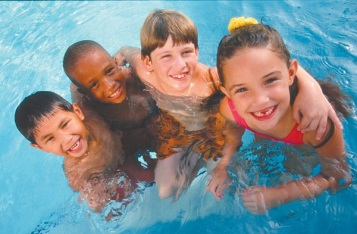 SEE WEEKLY ACTIVITY SCHEDULE ON BACK! ZOO ANIMALSSpace WEATHERFOODSEASONSNUMBERSHEALTH PETS  COLORSSCIENCESportSTRAVELTREESNATUREGAMESFARM ANIMALS 